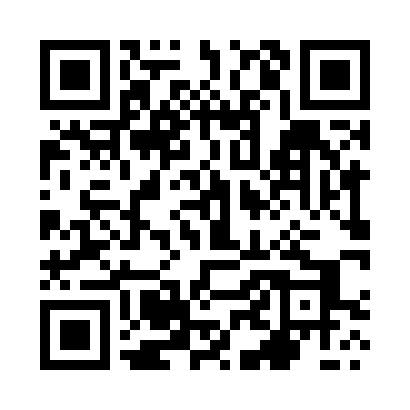 Prayer times for Podrezewo, PolandWed 1 May 2024 - Fri 31 May 2024High Latitude Method: Angle Based RulePrayer Calculation Method: Muslim World LeagueAsar Calculation Method: HanafiPrayer times provided by https://www.salahtimes.comDateDayFajrSunriseDhuhrAsrMaghribIsha1Wed2:195:0012:315:408:0310:332Thu2:184:5812:315:418:0510:363Fri2:174:5612:315:428:0610:364Sat2:164:5412:315:438:0810:375Sun2:154:5212:315:448:1010:386Mon2:154:5012:305:458:1210:397Tue2:144:4812:305:468:1310:398Wed2:134:4712:305:478:1510:409Thu2:124:4512:305:488:1710:4110Fri2:124:4312:305:498:1810:4111Sat2:114:4112:305:508:2010:4212Sun2:104:4012:305:518:2210:4313Mon2:104:3812:305:528:2310:4414Tue2:094:3612:305:538:2510:4415Wed2:084:3512:305:548:2710:4516Thu2:084:3312:305:558:2810:4617Fri2:074:3212:305:568:3010:4618Sat2:064:3012:305:578:3110:4719Sun2:064:2912:305:588:3310:4820Mon2:054:2712:305:598:3410:4821Tue2:054:2612:315:598:3610:4922Wed2:044:2412:316:008:3710:5023Thu2:044:2312:316:018:3910:5024Fri2:034:2212:316:028:4010:5125Sat2:034:2112:316:038:4210:5226Sun2:034:2012:316:048:4310:5227Mon2:024:1812:316:048:4410:5328Tue2:024:1712:316:058:4610:5429Wed2:024:1612:316:068:4710:5430Thu2:014:1512:316:078:4810:5531Fri2:014:1412:326:078:4910:55